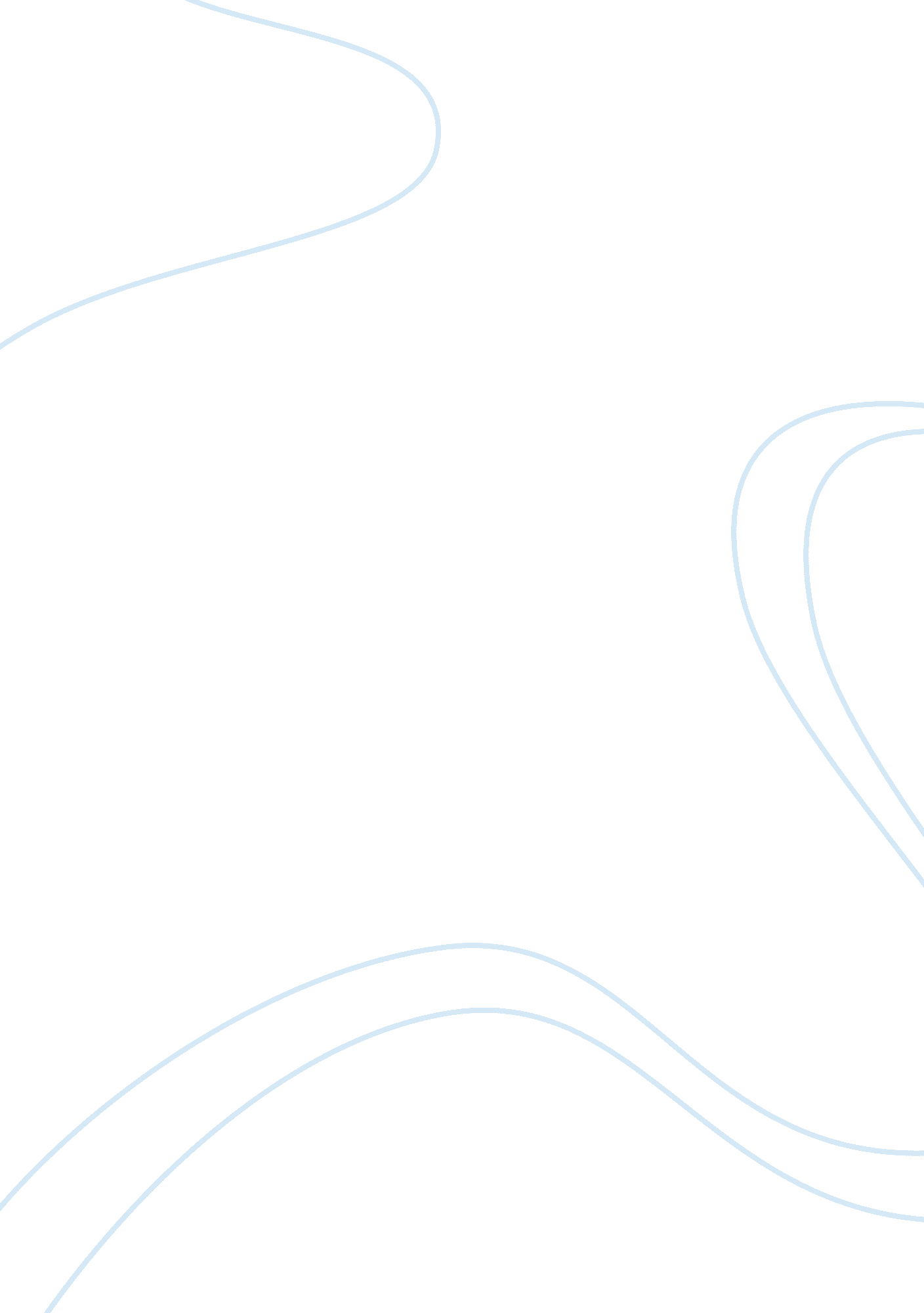 The love suicides at amijima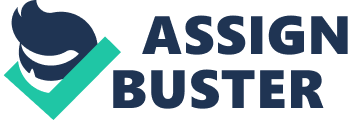 Who wrote The Love Suicides at Amijima? Chikamatsu MonzaemonWhat type of work is The Love Suicides at Amijima? A puppet PlayIn Japanese Ningyo means? DollsIn Japanese Joruri means? The combination of chanting and shamisen playing(Literally " three strings"): a three-stringed, 
Japanese musical instrument. The samisenWhat is a form of traditional Japanese puppet theatre, 
founded in Osaka? BunrakuPuppet theatre and Kabuki arose during the _____ 
(between 1603 and 1867) and were staged for commoners 
and therefore often addressed common concerns and 
contemporary events. Edo Period______ focused on classical literature and themes and was generally sponsored by the wealthy as the official state theatre. Noh TheaterPuppet theater consisted of 3 elements. Puppets-puppeteers, samisen music, joruri chantingPuppet theatre thrived in the early modern milieu of the 
_____ _________ (1600-1828), the military regime of the 
_______ family that ruled from Edo, modern-day Tokyo (aka 
the " Edo Period"). Tokugawa ShogunateDuring the ______ period licensed pleasure quarters thrived, 
attracting customers of all social classes. EdoUnder the emperor and the Tokugawa Shoguns, there were four social classes _____, _______, ______, _______. Actors and entertainers were considered outcasts, together 
with prostitutes and beggars. Marriage outside one's class was forbidden. Samurai (warriors), peasants, artisans, and merchants. Chikamatsu Monzaemon (1653-1725)Born into a provincial samurai family. Wrote his first plays in the 1680s. Although after 1693 he devoted most of his energies to 
kabuki, in 1703 he reconnected with Gidayu—a famous joruri (popular narrative chanting) chanter who founded his own puppet theatre in Osaka—and wrote exclusively for Gidayu's puppet theatre during the last two decades of his life. Chikamatsu Monzaemon (in 1703) pioneered a new subgenre called ____ ______ _______ _______." The contemporary-life play." In that year a shopkeeper from Osaka had committed double 
suicide with a prostitute from the Sonezaki pleasure quarters, 
believing that they could be reborn with their lover " on the 
same lotus" in the Buddhist Pure Land if they committed 
suicide together. Three weeks after the event, Chikamatsu's The Love Suicides 
at Sonezaki premiered with roaring success. How many plays did Chikamatsu Monzaemon write? 100 playsInformation - good to know: The Love Siucides shows a complicated network of social relationships and obligations between husband and wife, parent and child, and 
even among prostitute, madam, and customer.... shows the clashes between social obligations and the desire for personal happiness. ONTHE LOVE SUICIDES AT AMIJIMA SPECIFICALLY FOR YOUFOR ONLY$13. 90/PAGEOrder Now 